Schooner Fortune Teller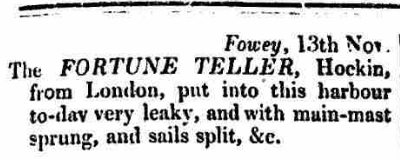 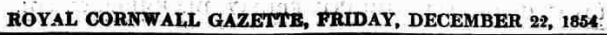 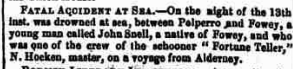 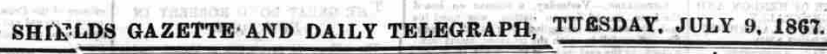 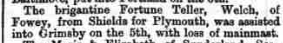 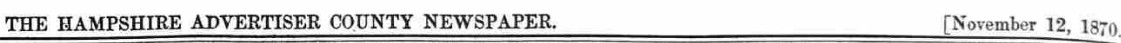 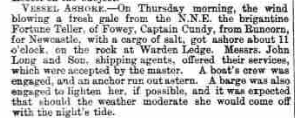 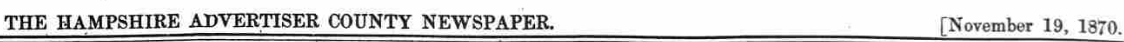 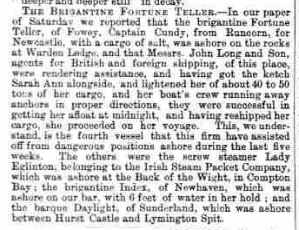 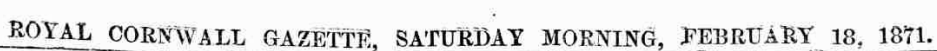 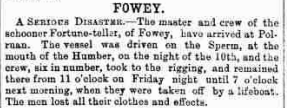 Vessel NameOfficial NumberOfficial NumberSignal lettersRig /Type Where builtWhere builtBuilderBuilderYear builtYear builtYear builtYear endYear endreg tonsreg tonsFORTUNE TELLER2429124291NWFJbrigantinebrigantinePrince Edward IslandPrince Edward IslandNathanielNathaniel18461846184618711871101  OWNERS/ MANAGERS/REGISTRATION DETAILS  OWNERS/ MANAGERS/REGISTRATION DETAILSNotesNotesNotesNotesNotesNotesNotesNotesNotesMASTERSMASTERSMASTERSMASTERSMASTERSMASTERSregistered in Fowey 16th February 1855. 1868 John Hocken,Foweyregistered in Fowey 16th February 1855. 1868 John Hocken,FoweyDriven on to Sperm point in the mouth of the Humber on 10th February 1871.On passage  from Clackmannan for Plymouth, The crew of 6 took to the rigging as she covered in the sea. They were there from 11 pm until 7 a.m. when rescued by lifeboat. They arrived back in Polruan 4 days laterDriven on to Sperm point in the mouth of the Humber on 10th February 1871.On passage  from Clackmannan for Plymouth, The crew of 6 took to the rigging as she covered in the sea. They were there from 11 pm until 7 a.m. when rescued by lifeboat. They arrived back in Polruan 4 days laterDriven on to Sperm point in the mouth of the Humber on 10th February 1871.On passage  from Clackmannan for Plymouth, The crew of 6 took to the rigging as she covered in the sea. They were there from 11 pm until 7 a.m. when rescued by lifeboat. They arrived back in Polruan 4 days laterDriven on to Sperm point in the mouth of the Humber on 10th February 1871.On passage  from Clackmannan for Plymouth, The crew of 6 took to the rigging as she covered in the sea. They were there from 11 pm until 7 a.m. when rescued by lifeboat. They arrived back in Polruan 4 days laterDriven on to Sperm point in the mouth of the Humber on 10th February 1871.On passage  from Clackmannan for Plymouth, The crew of 6 took to the rigging as she covered in the sea. They were there from 11 pm until 7 a.m. when rescued by lifeboat. They arrived back in Polruan 4 days laterDriven on to Sperm point in the mouth of the Humber on 10th February 1871.On passage  from Clackmannan for Plymouth, The crew of 6 took to the rigging as she covered in the sea. They were there from 11 pm until 7 a.m. when rescued by lifeboat. They arrived back in Polruan 4 days laterDriven on to Sperm point in the mouth of the Humber on 10th February 1871.On passage  from Clackmannan for Plymouth, The crew of 6 took to the rigging as she covered in the sea. They were there from 11 pm until 7 a.m. when rescued by lifeboat. They arrived back in Polruan 4 days laterDriven on to Sperm point in the mouth of the Humber on 10th February 1871.On passage  from Clackmannan for Plymouth, The crew of 6 took to the rigging as she covered in the sea. They were there from 11 pm until 7 a.m. when rescued by lifeboat. They arrived back in Polruan 4 days laterDriven on to Sperm point in the mouth of the Humber on 10th February 1871.On passage  from Clackmannan for Plymouth, The crew of 6 took to the rigging as she covered in the sea. They were there from 11 pm until 7 a.m. when rescued by lifeboat. They arrived back in Polruan 4 days laterNathaniel Hocken 1849-1856Welch 1867Nathaniel Hocken 1849-1856Welch 1867Nathaniel Hocken 1849-1856Welch 1867Nathaniel Hocken 1849-1856Welch 1867Nathaniel Hocken 1849-1856Welch 1867Nathaniel Hocken 1849-1856Welch 1867